МИНИСТЕРСТВО КУЛЬТУРЫ ОМСКОЙ ОБЛАСТИПРОГРАММАIII Международного туристско-транспортного форума «Отдых! Omsk» 24 ноября 2021 годаМесто проведения: «Конгресс-холл», г. Омск, ул. 70 лет Октября, 25/2Партнеры: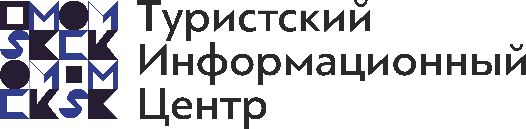 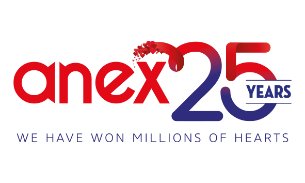 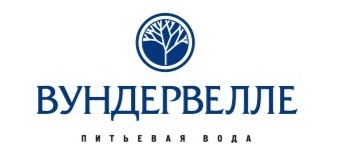 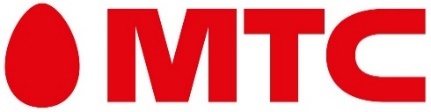 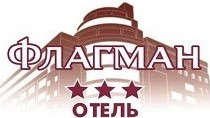 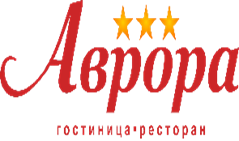 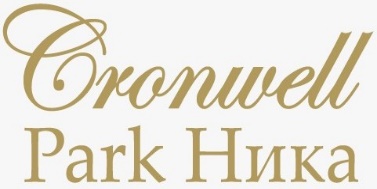 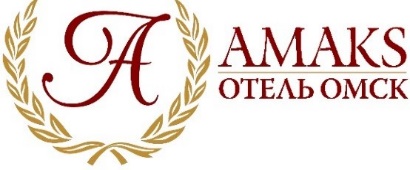 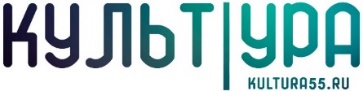 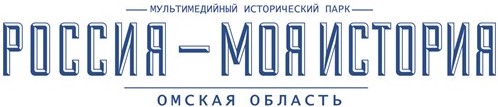 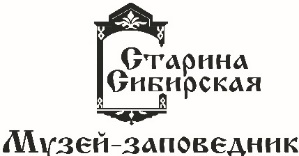 Контакты организаторов:Управление по развитию туризма Министерства культуры Омской областител.+7 (3812) 20-15-03, 20-15-23моб.+7 913 9660302e-mail:  mkturomsk@yandex.ru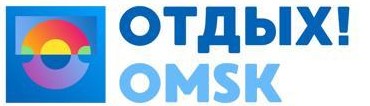 ДЕЛОВАЯ ПРОГРАММАМесто проведения: «Конгресс-холл», г. Омск, ул. 70 лет Октября, 25/2, 3 этажВЫСТАВКА ТУРИСТСКИХ ВОЗМОЖНОСТЕЙМесто проведения:«Конгресс-холл», г. Омск, ул. 70 лет Октября, 25/2, 2 этажКУЛЬТУРНАЯ ПРОГРАММА*условия участия и запись на культурные мероприятия в Туристском информационном центре (Омск, ул. Музейная, д.3, тел. +7 (3812) 90-98-89). Количество мест ограничено.ВРЕМЯ/ЗАЛМЕРОПРИЯТИЕ10.00 – 12.30Белый залФорсайт-сессия«Международная интеграция туристско-транспортной сферы»Модератор: Трофимов Юрий Викторович – Министр культуры Омской области.Вопросы к рассмотрению:Расширение транспортной доступности туристских территорий регионаИдеи и цифровые технологии, которые меняют туризмРазвитие туристских территорий, как точек притяжения туристов. Литературное наследие как туристский потенциал региона и опыт реализации проекта «ОмскЛитераТУР»Промышленный туризм: перспективы и проблемы развитияПервенство мира по хоккею среди юниоров до 20 лет в Омске и Новосибирске как драйвер развития сферы гостеприимства Омской областиОнлайн подключение:- Туристический потенциал Республики Беларусь (Министерство спорта и туризма Республики Беларусь);- Красноярский край – место притяжения туристов (Агентство по туризму Красноярского края);- Туристско-рекреационный потенциал и перспективы развития туризма Акмолинской области (Государственное учреждение «Управление туризма Акмолинской области» Республики Казахстан).Спикеры:- Верхушина Юлия Вячеславовна (Красноярский край), руководитель агентства по туризму Красноярского края;- Подгурский Андрей Иванович (Акмолинская область, Республика Казахстан), руководитель управления туризма Акмолинской области;- Ровенская Венера Ревовна, ПАО «МТС», руководитель направления «BigData в туризме», «МТС - путешествия»;- Дорохин Владимир Нефедович (г. Омск), первый заместитель председателя Омского регионального отделения Союза машиностроителей России;- Кулагина Евгения Викторовна (г. Омск), заведующий кафедрой «Туризм, гостиничный и ресторанный бизнес» Омского государственного технического университета, кандидат педагогических наук, общественный представитель АСИ (Агентство стратегических инициатив) по направлению «Туризм» в Омском регионе;- Лазуткин Алексей Юрьевич (г. Омск), специалист по аналитической работе и развития маршрутной сети коммерческой дирекции ОАО «Омский аэропорт»;- Незин Михаил Петрович (г. Омск), начальник пригородного вокзала АО «Омск-пригород»;- Шабалина Ольга Николаевна (г. Омск), начальник сектора управления персоналом АО «Омск-пригород»;- Федорова Евгения Владимировна (г. Омск), главный специалист АУ ОО «Дирекция спортивных мероприятий».Участники (офлайн): представители органов исполнительной власти, администрации города Омска, аэропорта г. Омска, АО «Омск-пригород», Омской торгово-промышленной палаты, МТС (г. Москва, г. Омск), Омского государственного технического университета, Сибирского государственного университета физической культуры, коммерческие организации10.00 – 13.00Синий залТУРОПЕРАТОР «ANEX Tour»(практическая сессия для туристических агентств)Модератор: Мария Бабешко, Директор регионального офиса «Anex tour» (г. Омск)Анекс Тур: почему с нами удобно и выгодно работать?Доминикана с Анекс Туром: ReStart. Расскажем все фишки направления и научим продавать грамотноСпикеры:- Рашад Бунядов, Директор департамента дистрибуции «Anex tour»- Оксана Сотникова, Специалист регионального маркетинга Сибирского региона.Участники: туристические агентства 10.00 – 13.00Малый залСеминар для руководителей и сотрудников музеевМодератор: Анастасия Вячеславовна Смелякова, главный специалист управления по развитию туризма Министерства культуры Омской областиТемы для обсуждения:Государственный контроль (надзор) музейной деятельностиУчастники: руководители и сотрудники государственных и муниципальных музеев13.00 – 15.00Белый зал13.00 – 14.30Синий залПрактическая сессия«Туризм и право 2021–2022: что нужно знать»Модератор: Зельцер Ирина Натановна, Генеральный директор ООО «ТУРПРАВО»Темы для обсуждения:Новое в законодательстве в сфере туризма: нормативы, вступающие в силу в ближайшее время, и перспективы нового федерального закона «О туризме и туристской деятельности»«Ковидное право» и судебно-претензионная практика по возвратам и переносам туровУчастники: туристические агентства15.00 – 17.00Белый залКруглый стол«Межрегиональное сотрудничество Туристских информационных центров»Модератор: Алина Горина, руководитель ТИЦ Омской областиВопросы к рассмотрению:Прием туристов. Специфика работы ТИЦЭкскурсионный флешмоб» как всероссийская акцияПроект «Сибирский тракт» Участники: представители Туристских информационных центров РФ, Ассоциации «Сибирский тракт», представители муниципальных районов, музеев, общественных организаций, представители органов исполнительной власти, заинтересованные лица15.00 – 17.00    Синий залЭкспертная сессия«Тренды и тенденции туризма: как к ним адаптироваться»Модератор: Терских Марина Викторовна. Доцент ОмГУ, кандидатфилологических наук, эксперт по туризму.Темы для обсуждения:Трансформация туристского рынка в период пандемии.Тренды и тенденции туризма.Изменения запросов туристов и турпродуктов.Роль виртуальных сообществ: маркетинг в туристском бизнесе.Спикеры:Наталья Нагайник (г. Омск). Комьюнити-менеджер, маркетолог по вдохновению, специалист по туристским сообществам.Анна Статва (г. Омск). Эксперт по туризму, Travel-коуч, кандидат географических наук, соучредитель Feel Travel coaching.https://ftcoach.ru/Участники: представители муниципальных районов, музеев, общественных организаций, представители органов исполнительной власти, заинтересованные лица14.00 – 17.00Малый залТренинг для руководителей и сотрудников музеевМодератор: Елена Владимировна Исаева, Руководитель бизнес-школы «Архитектоника», доктор экономических наук, профессорСоздание уникального предложения/ актуальные музейные «продукты»Продвижение и привлечение посетителейУчастники: руководители и сотрудники государственных и муниципальных музеевдатавремямероприятия для профессиональных участников форума*24 ноября12-30;17-00Экскурсия в историческом парке «Россия – моя история»25 ноября11-00Автобусная обзорная экскурсия по городу Омску26 ноября8.30-20.00Автобусная экскурсия в музей-заповедник «Старина Сибирская» (п. Большеречье)